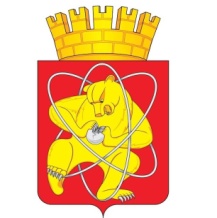 Муниципальное образование «Закрытое административно – территориальное образование Железногорск Красноярского края»АДМИНИСТРАЦИЯ  ЗАТО  г. ЖЕЛЕЗНОГОРСК ПОСТАНОВЛЕНИЕ05.06.2017                                                                                                                                      № 945г. ЖелезногорскО проведении  этапа Кубка Россиипо триатлону 15 июля 2017 годав ЗАТО ЖелезногорскВ соответствии с Федеральным законом от 06.10.2003 № 131-ФЗ «Об общих принципах организации местного самоуправления в Российской Федерации»,  Календарным планом официальных физкультурных мероприятий и спортивных соревнований межрегионального, всероссийского, международного уровня, проводимых на территории Красноярского края на 2017 год, утвержденного приказом Минспорта Красноярского края от 26.12.2016 № 409п, руководствуясь Уставом ЗАТО Железногорск,ПОСТАНОВЛЯЮ:   Организовать и провести 15 июля 2017 года этап Кубка России по триатлону на территории ЗАТО г. Железногорск. Управлению делами Администрации ЗАТО г. Железногорск                     (Е.В. Андросова) довести настоящее постановление до сведения населения через газету «Город и горожане».Отделу   общественных  связей   Администрации    ЗАТО                 г. Железногорск (И.С. Пикалова) разместить настоящее постановление на официальном сайте муниципального образования «Закрытое административно-территориальное образование Железногорск Красноярского края» в информационно-телекоммуникационной сети «Интернет».Контроль над исполнением настоящего постановления возложить на заместителя Главы администрации ЗАТО г. Железногорск по социальным вопросам В.Ю. Фомаиди.Настоящее постановление вступает в силу после его официального опубликования.Глава администрации ЗАТО г. Железногорск			             			     	   С.Е. Пешков